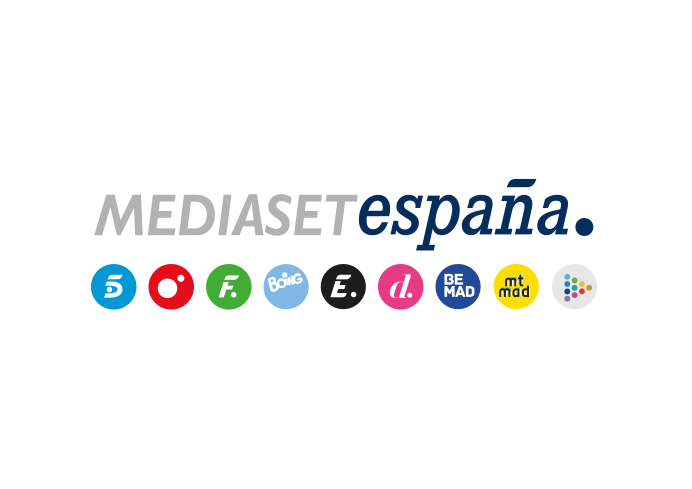 Madrid, 8 de febrero de 2023‘Pesadilla en El Paraíso’ entra en su fase final con las últimas nominaciones tras la expulsión de María José o Mar Nueva gala, este jueves (22:00h) en Telecinco.La expulsión de una de las dos nominadas, María José Galera o Mar López, supondrá un importante giro en ‘Pesadilla en El Paraíso’, que entrará en su fase final con cinco concursantes con opciones de alzarse con la victoria, en la sexta gala del reality que Carlos Sobera conducirá en directo este jueves 9 de febrero (22:00h) en Telecinco, en conexión permanente con Nagore Robles en Jimena de la Frontera.La salida de una de las dos participantes, la que menor apoyo haya recibido de la audiencia en la votación abierta en la app de Mitele, abrirá el último proceso de nominaciones, con la elección directa por parte de la expulsada de uno de los nuevos nominados. El otro candidato a abandonar la granja será elegido por sus compañeros en El Consejo.El programa, que emitirá los juegos de capataz e inmunidad disputados por los concursantes, repasará lo más destacado de los últimos días en El Paraíso, con especial atención las nuevas diferencias entre Silvina Magari y Tania Déniz y a la animadversión que ha despertado María José Galera en el resto de sus compañeros en los últimos días y especialmente en Borja Estrada y Mar López. 